Gminny konkurs plastycznyMIŁOŚĆ                           W RODZINIE NIGDY NIE ZGINIEWykonaj pracę plastyczną do hasła konkursu.Nie musisz wykonać jej samodzielnie. Zachęcamy do wspólnego działania całą rodzinę. 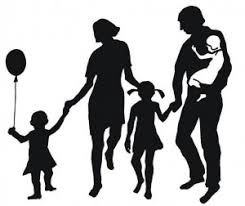 Technika pracy jest dowolna. Format pracy dowolny. Gotową pracę złóż u pedagoga szkolnego do końca stycznia 2018r. Uczestnikiem konkursu może być każdy uczeń szkoły z terenu gminy Lanckorona. 